Annex J : CBJ Guidelines on MFIs 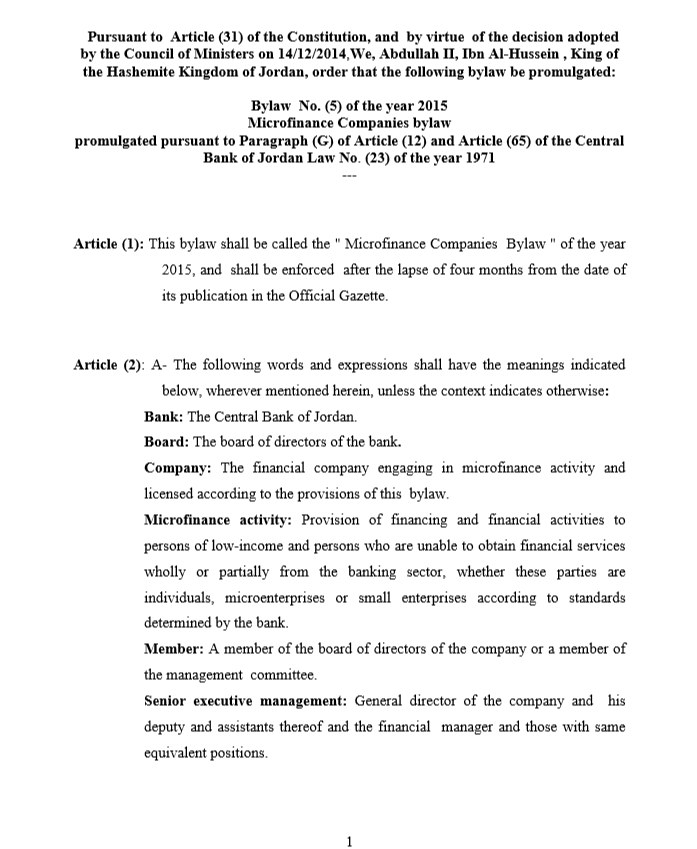 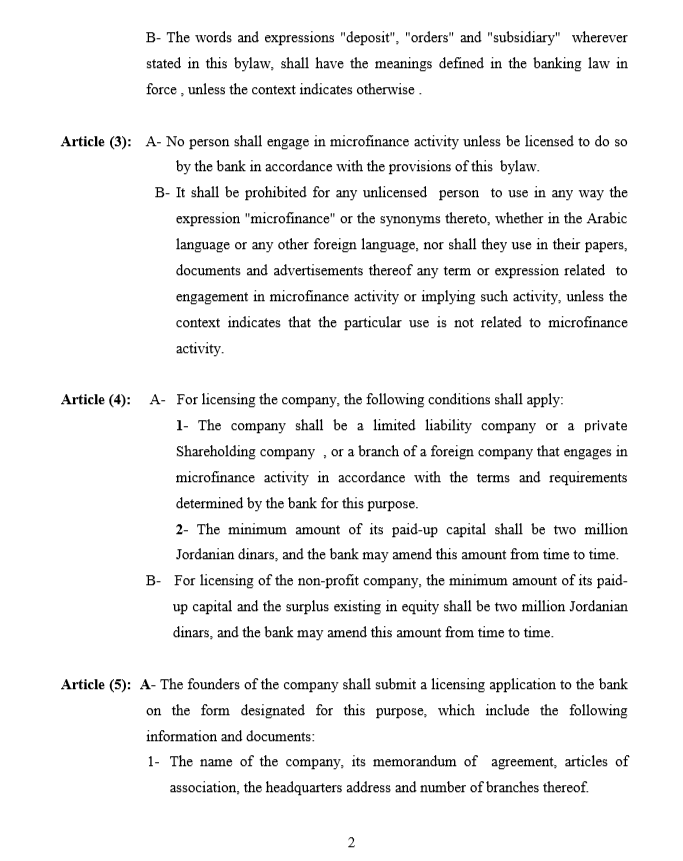 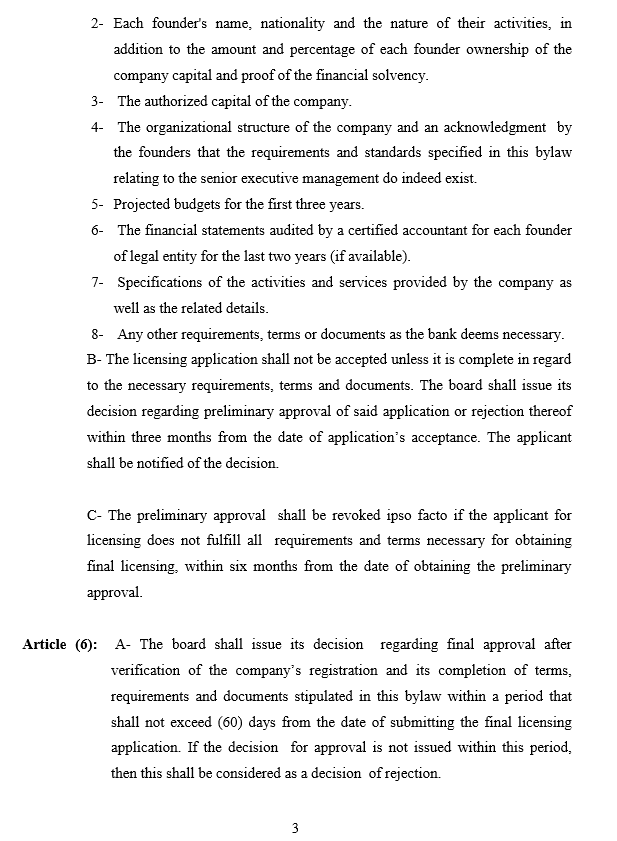 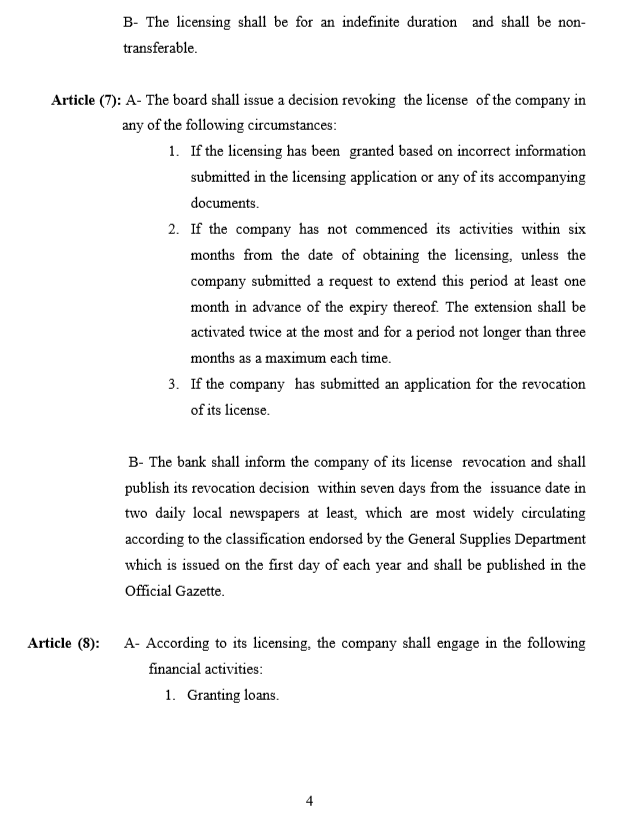 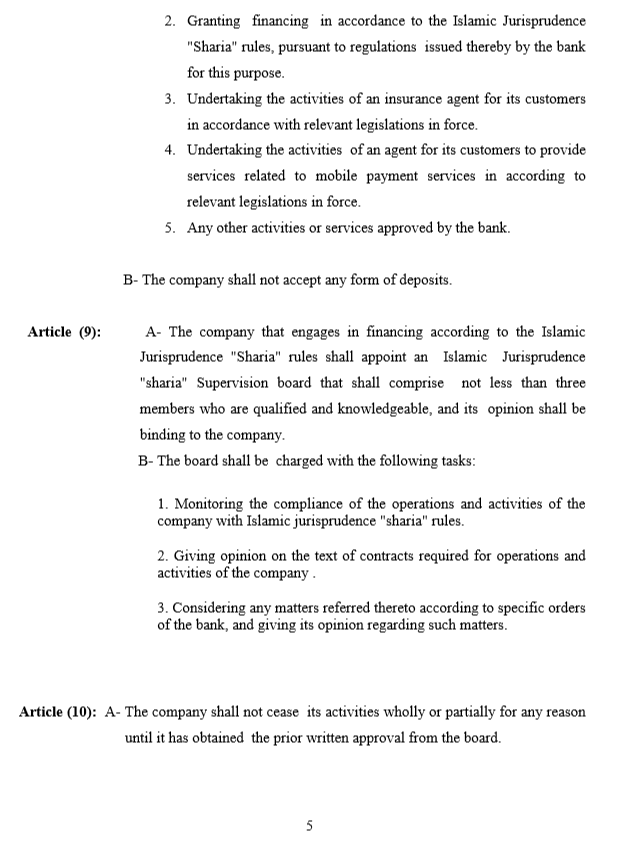 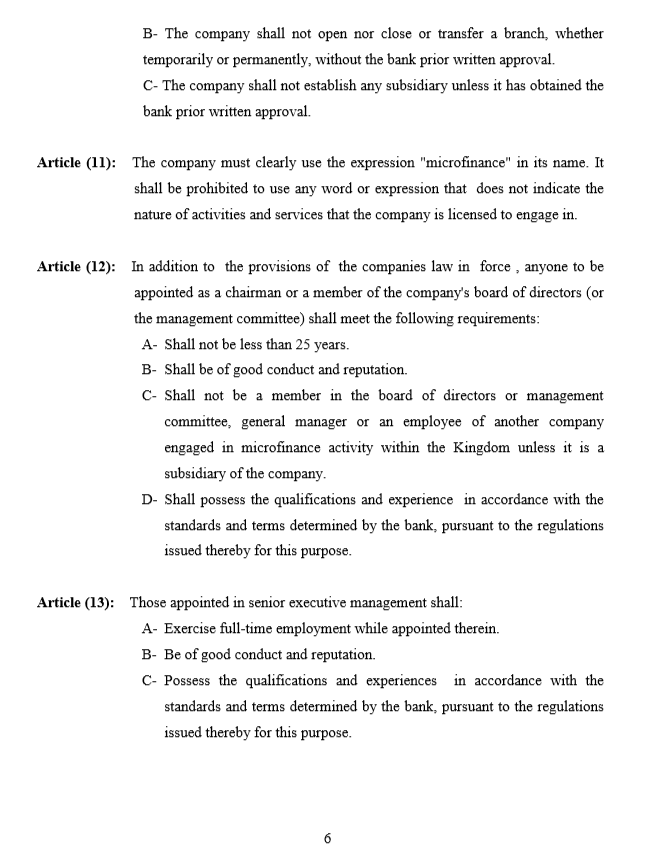 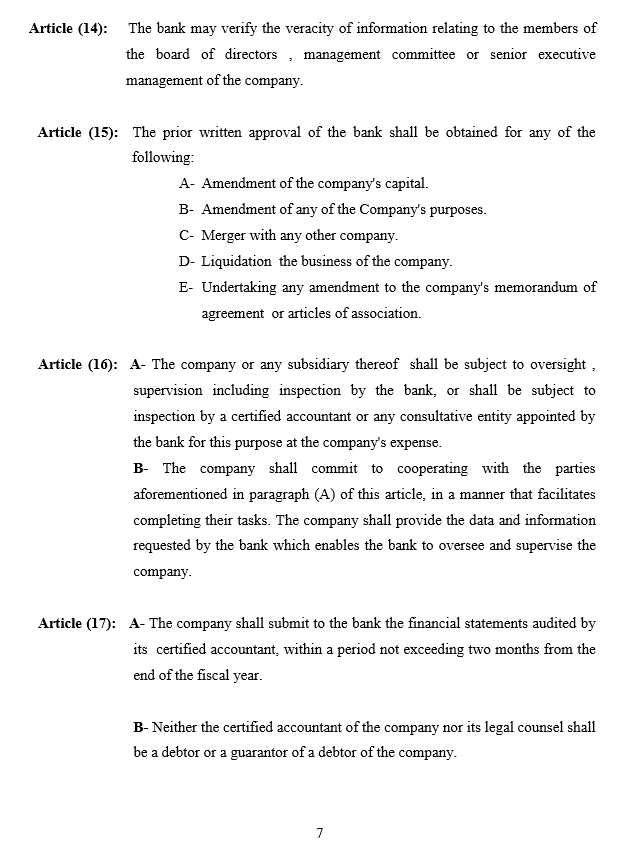 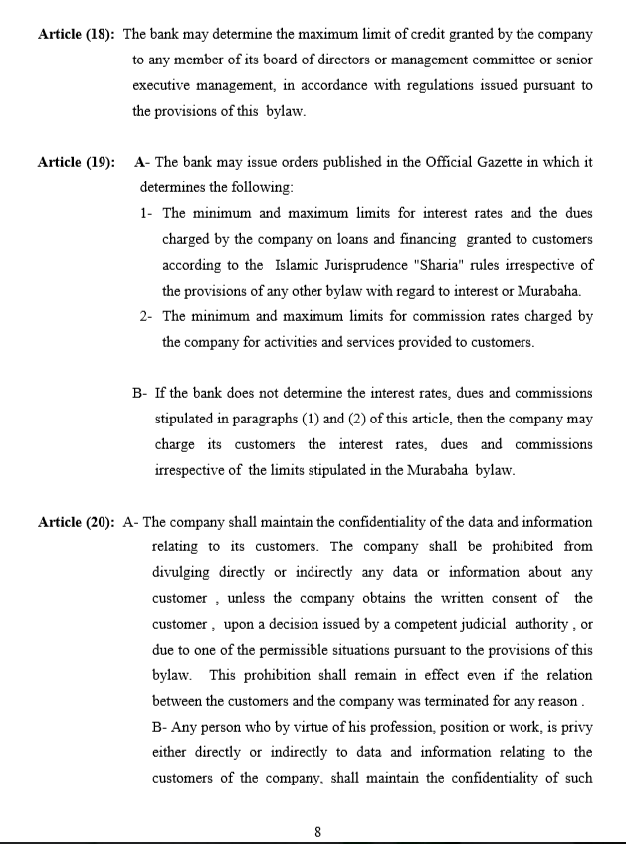 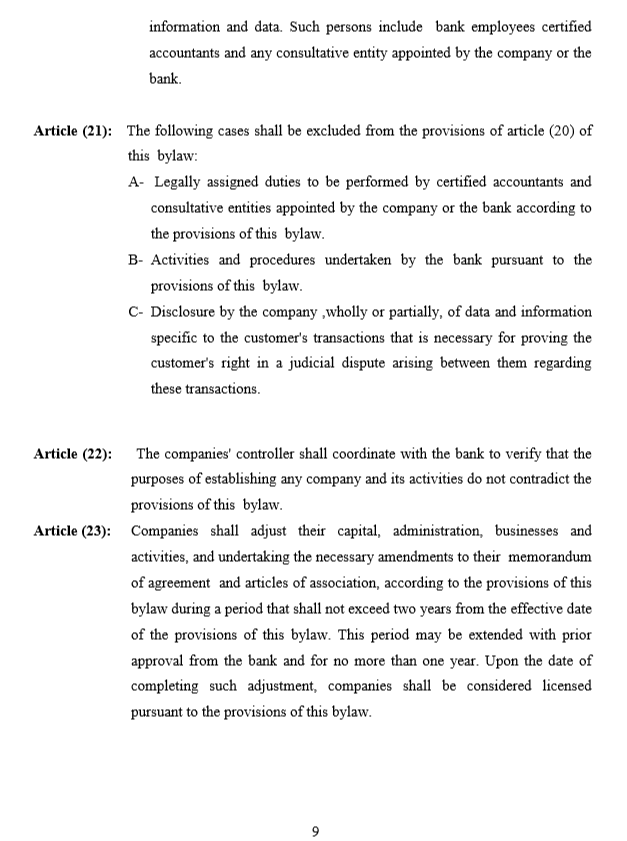 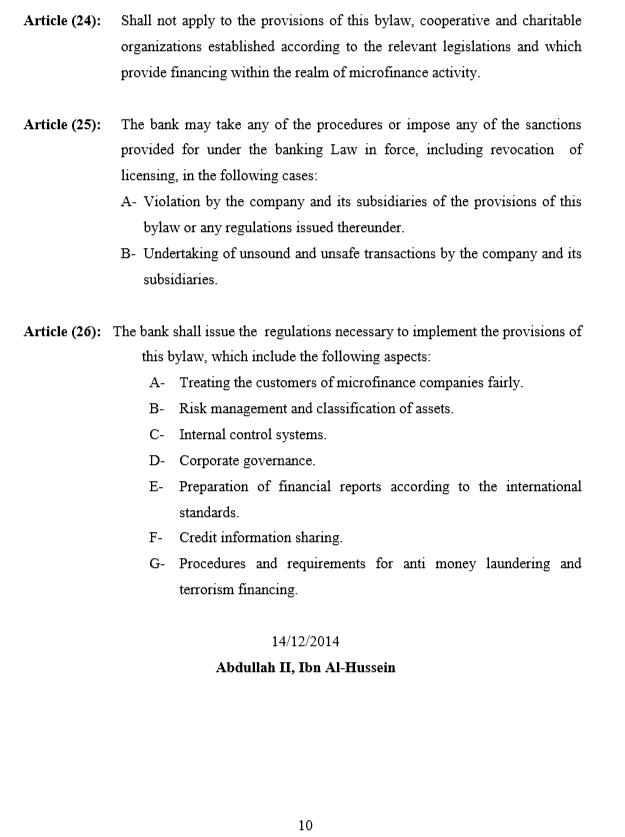 